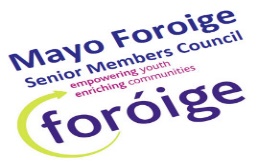 Personal Details:Senior Members Council Application Form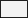 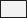 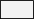 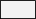 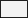 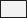 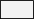 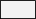 Leadership Qualities:Why would you like the opportunity to participate on the senior members council?Tell us of your experience of sitting on a committee? If not, what would you like to achieve?Please give an example of how you demonstrated effective leadership in your club?The senior members council will meet once a month, please tell us how committed you are in attending these meetings?Signed 		Date: 	(Participant)Leader Recommendation for senior members council:I recommend 	from 	Foróige club becauseSigned by Leader:  	